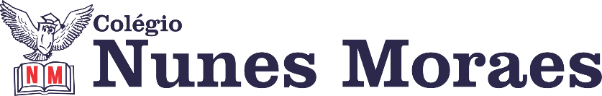 ROTEIRO DE ESTUDO 2022 - 4º ANO – 1ª ETAPA 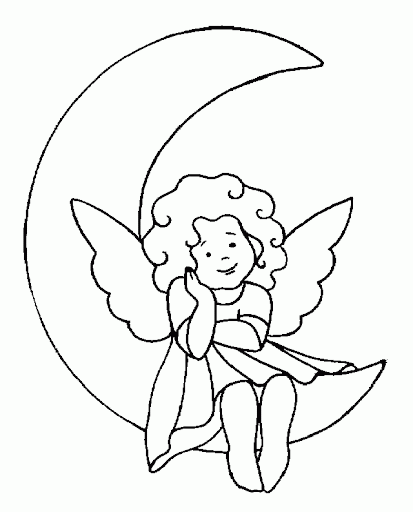 CRIE O HÁBITO DE ESTUDAR. ESTUDE COM DEDICAÇÃO.09/02: PARADIDÁTICO – CARLOTA BOLOTA16/02: PRODUÇÃO TEXTUAL – RECONTO: CARLOTA BOLOTA18/02: INTERPRETAÇÃO DE  TEXTO1. Ler e compreender textos  injuntivos instrucionais.  2. Identificar a formatação própria de textos instrucionais.   3. Identificar a finalidade comunicativa de textos instrucionais.   4. Identificar verbos de comando em textos instrucionais.  5.Ler e compreender textos expositivos. 6. Identificar a função comunicativa de textos expositivos.   7. Identificar o assunto do texto expositivo. 23/02:  MATEMÁTICA 11. Ler número de até cinco algarismos.  2. Identificar o valor posicional de algarismos em números dados.  3.Identificar a regularidade em sequências numéricas compostas por adição. 4. Identificar a regularidade em sequências numéricas compostas por subtração.5. Compor um número usando unidades de diferentes ordens na forma aditiva.                            6. Decompor um número usando unidades de diferentes ordens na forma aditiva.   7.Localizar números na reta numérica. 8. Identificar ordens e classes em uma escrita numérica.  9. Resolver problemas de adição e subtração. 10. Estimar os resultados de adição e subtração usando arredondamento de números.09/03:  PRODUÇÃO TEXTUAL PASSAR A LIMPO O RECONTO: CARLOTA BOLOTA23/03:  HISTÓRIA – TRAZER O LIVRO PARA CONSULTA.1. Quem eram os ancestrais dos seres humanos,p.17.    2. O Homo sapiens. Da África para o mundo,p.18.  3. As práticas de nomadismo e da migração,p.21.  4. O que é Pré-História, p 28.     5. Dividindo a  Pré-História, p 29.   6. Como viviam os hominídeos no Paleolítico, p 31.   7. Novos lugares, novas características,p.35.   8.A revolução Neolítica, pp 44,45.     9. A Idade dos Metais,pp,48 , 49.  10. O início do comércio, p. 56.                              11. O surgimento da escrita, p. 57.28/03: INGLÊSO conteúdo será trabalhado na Atividade Preparatória.30/03: GEOGRAFIA – SEM CONSULTA1. Identificar o fenômeno denominado movimento aparente do Sol.     2. Compreender os efeitos do movimento de rotação da Terra. 3. Compreender os efeitos do movimento de translação da Terra.  4. Usar os pontos cardeais na localização de componentes físicos e humanos nas paisagens urbanas e rurais.  5. Identificar os principais elementos de um mapa e suas características.    6. Diferenciar mapa político de mapa físico.                       7. Compreender o sentido de limites, divisas e fronteiras. 8. Localizar no mapa as Grandes Regiões do Brasil.01/04: ARTE – TRAZER O LIVRO PARA CONSULTA.1. Teatro de brinquedo,p.16.         2. Brincadeiras e brinquedos indígenas, p. 19.                               3. Grafismo indígena e a pintura abstrata, p. 25.    4. Pintura corporal,p.27.                                            5. Os instrumentos musicais  dos povos indígenas brasileiros,pp.37,38,39.  6. Os cantos indígenas,p.40.  7. A dança na cultura do povo indígena,p.45. A dança e as pinturas repestres,pp.48,49.06/04: CÁLCULO O CONTEÚDO SERÁ TRABALHADO NA ATIVIDADE PREPARATÓRIA.08/04: CIÊNCIAS- TRAZER O LIVRO PARA CONSULTA. 1.  Darwin e a seleção natural, pág:  19      2.Diferença entre substância pura e  mistura,pág:28    3. A água e suas misturas, pág: 29.   4.  Características das misturas, pág: 31.   5. Separação de misturas: decantação, pág: 43.   6.Separação de misturas: filtração, pág: 43.     7. Separação de misturas: catação, pág: 48.   8. Separação de misturas: ventilação, pág: 49.    9. Separação de misturas: separação magnética, pág: 49. 10. Separação de misturas: levigação, pág: 50.     11. Transformando materiais ,pág: 54.  12. Mudanças em outros materiais,pág:56.13/04: MATEMÁTICA 21.Identificar a posição de um objeto em malha quadriculada, por meio de coordenadas.    2. Representar a posição de um objeto no espaço. 3. Reconhecer o sentido de retas paralelas e retas perpendiculares ou retas transversais.      4. Representar a movimentação de um objeto empregando termos como direita, esquerda, paralelas e perpendiculares.  5. Nomear elementos de sólidos geométricos.  6. Nomear propriedades de sólidos geométricos.     7. Relacionar poliedros a suas planificações.  8. Resolver problemas  com situações de compra e venda e formas de pagamento utilizando termos como troco e descontos.   9.Usar moedas e cédulas em situações de compra e organização de troco.    10. Estimar os resultados de adição e subtração usando arredondamento de números.20/04: GRAMÁTICA/ORTOGRAFIA1. Reconhecer palavras sinônimas e antônimas. 2. Reconhecer palavras homônimas e parônimas. 3.Identificar o significado de palavras dentro do texto.   4. Identificar a concordância entre pronomes pessoais e substantivos. 5. Usar a concordância entre pronomes pessoais e verbos. 6.Classificar pronomes em pessoais, possessivos e demonstrativos.  7. Usar corretamente pronomes  pessoais, possessivos e demonstrativos.  8. Diferenciar discurso direto de discurso indireto.   9.Identificar a diferença de sentido entre as palavras MAIS e MAS.  10.Empregar corretamente as palavras, MAS e MAIS.  11.Identificar a função dos sinais de pontuação: ponto final, de interrogação, exclamação, dois-pontos e travessão em diálogos.                12. Usar a vírgula em enumeração.  13 . Usar a vírgula em separação de vocativo.                                    14. Usar a vírgula em separação  de aposto.SEJA   O   MELHOR   ALUNO DA VIDA.  ESTUDE COM DEDICAÇÃO!